Primera conferenciaEje temático: La política pública de educación indígena en Latinoamérica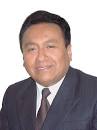 Saúl Bermejo ParedesDoctor en educaciónDocente investigador RENACYT calificado por el Consejo Nacional de Ciencia Tecnología e Innovación Tecnológica - CONCYTEC PerúDocente metodología de investigación e interculturalidad, Facultad Ciencias de la Educación, Universidad Nacional del Altiplano Puno,Perú.Cargos ejercidos: Decano de Facultad, Director Regional de Educación Puno (02 períodos), Decano Colegio de Profesores del Perú Región Puno, Vicepresidente del Gobierno Regional de Puno y otros.TÍTULO DE LA CONFERENCIA: Procesos de educación intercultural y autosegregación indígena.RESUMENEl objetivo es interpretar desde la racionalidad aimara, cómo los procesos de educación intercultural bilingüe (EIB) desarrollados en las escuelas rurales de la zona aimara de Puno-Perú, generan como resultado después de cuarenta años, el fenómeno de la autosegregación indígena. La autosegregación no se encuentra explicitada como meta u objetivo por ninguna política o programa EIB; es una temática nueva y vinculante para redefinir, la educación impartida en las poblaciones indígenas. Es un trabajo de investigación cualitativa-hermenéutica que, empleando las estrategias del análisis documental y las entrevistas en profundidad; interpreta los resultados, mediante el proceso de análisis de contenido, fundamentalmente, permitiendo establecer como conclusión que, la EIB desde la racionalidad aimara cobra solamente un valor simbólico, se percibe como un programa racista, que a través del tiempo ha provocado, un paulatino desplazamiento lingüístico del aimara por el castellano y la folclorización de la sabiduría y la cultura aimara; situación que simultáneamente, ha posibilitado la emergencia de la autosegregación indígena, como estrategia y racionalidad para redefinir la EIB, la educación en general y la subsistencia de la nación aimara.ARTÍCULO – AUTORÍA: Bermejo Paredes, S., Maquera Maquera, Y., & Bermejo Gonzáles, L. (2020). "Procesos de educación intercultural y autosegregación indígena en los Aimaras de Puno-Perú&quot;. Revista Historia De La Educación Latinoamericana, 22(34). https://doi.org/10.19053/01227238.10101REFERENCIAS ADICIONALES:Bermejo-Paredes, Saúl, y Maquera-Maquera, Yanet A. “Interpretación de la escuela rural andina en comunidades aimaras de Puno-Perú”. Revista Electrónica Educare, 23(2), (2019): 1-15.

Bermejo, Saúl y Maquera M., Yanet A. “Aimaras de Puno y la actitud minera: ¿para llegar a la vida hay que pasar por la muerte?”. Revista de Investigaciones Altoandinas, v. 18, n. 1, (2016): 69-76.

Bermejo Paredes, Saúl. “Los mejores y últimos…¿El PCR una realidad o un imaginario?”. Diario Los Andes, Puno, 11de agosto, 2013, 8-9.

Bermejo Paredes, Saúl. Hacia una educación intercultural. Crecer en un mundo plurinacional. Puno-Perú: Imp. San Valentín, 2010.

Bermejo Paredes, Saúl. Docencia y pedagogía de la educación bilingüe intercultural. Puno-Perú: ANAMEBI Perú-Región Puno, 2009.

Bermejo Paredes, Saúl. “La educación bilingüe en Puno ¿Una historia del fracaso?”. Revista Investigaciones en Ciencias Sociales/Facultad de Ciencias de la Educación/Universidad Nacional del Altiplano-Puno. Vol.2 (1994): 47-56.

Bermejo Paredes, Saúl. “Visión andina de la escuela oficial”. Tesis de maestría en, Universidad Nacional del Altiplano, 1992.